ЗАЯВКАНА УЧАСТИЕ В VII МЕЖДУНАРОДНОЙНАУЧНО-ПРАКТИЧЕСКОЙ КОНФЕРЕНЦИИ«АКАДЕМИЧЕСКИЕ ЖУКОВСКИЕ ЧТЕНИЯ»ОБРАЗЕЦ ЗАПОЛНЕНИЯ ЗАЯВКИ УЧАСТНИКАЗАЯВКАНА УЧАСТИЕ В VII МЕЖДУНАРОДНОЙНАУЧНО-ПРАКТИЧЕСКОЙ КОНФЕРЕНЦИИ«АКАДЕМИЧЕСКИЕ ЖУКОВСКИЕ ЧТЕНИЯ»ДАННЫЕ ОБ УЧАСТНИКЕДАННЫЕ ОБ УЧАСТНИКЕДАННЫЕ ОБ УЧАСТНИКЕДАННЫЕ ОБ УЧАСТНИКЕДАННЫЕ ОБ УЧАСТНИКЕДАННЫЕ ОБ УЧАСТНИКЕФамилия, имя, отчествоФамилия, имя, отчествоФамилия, имя, отчествоФамилия, имя, отчествоДолжностьДолжностьДолжностьДолжностьУченая степень, ученое звание, воинское звание, (прочие звания)Ученая степень, ученое звание, воинское звание, (прочие звания)Ученая степень, ученое звание, воинское звание, (прочие звания)Ученая степень, ученое звание, воинское звание, (прочие звания)Контактный телефонКонтактный телефонКонтактный телефонКонтактный телефонЭлектронная почтаЭлектронная почтаЭлектронная почтаЭлектронная почтаДАННЫЕ ОБ ОРГАНИЗАЦИИДАННЫЕ ОБ ОРГАНИЗАЦИИДАННЫЕ ОБ ОРГАНИЗАЦИИДАННЫЕ ОБ ОРГАНИЗАЦИИДАННЫЕ ОБ ОРГАНИЗАЦИИДАННЫЕ ОБ ОРГАНИЗАЦИИПолное раскрытое название организацииПолное раскрытое название организацииПолное раскрытое название организацииПолное раскрытое название организацииСокращенное название организацииСокращенное название организацииСокращенное название организацииСокращенное название организацииФамилия, имя, отчество руководителяФамилия, имя, отчество руководителяФамилия, имя, отчество руководителяФамилия, имя, отчество руководителяДолжность руководителяДолжность руководителяДолжность руководителяДолжность руководителяПочтовый адрес, телефон / факсПочтовый адрес, телефон / факсПочтовый адрес, телефон / факсПочтовый адрес, телефон / факсWeb-сайтWeb-сайтWeb-сайтWeb-сайтФОРМА УЧАСТИЯФОРМА УЧАСТИЯФОРМА УЧАСТИЯФОРМА УЧАСТИЯФОРМА УЧАСТИЯФОРМА УЧАСТИЯОчная   Очная   Очная   Очная   ЗаочнаяЗаочнаяс докладомбез докладабез докладабез докладаЗаочнаяЗаочнаяВИД ДОКЛАДАВИД ДОКЛАДАВИД ДОКЛАДАВИД ДОКЛАДАВИД ДОКЛАДАВИД ДОКЛАДАпленарныйпленарныйпленарныйсекционныйсекционныйстендовыйДАННЫЕ О ВЫСТУПЛЕНИИДАННЫЕ О ВЫСТУПЛЕНИИДАННЫЕ О ВЫСТУПЛЕНИИДАННЫЕ О ВЫСТУПЛЕНИИДАННЫЕ О ВЫСТУПЛЕНИИДАННЫЕ О ВЫСТУПЛЕНИИНазвание докладаНомер научногонаправленияБРОНИРОВАНИЕ ГОСТИНИЦЫБРОНИРОВАНИЕ ГОСТИНИЦЫБРОНИРОВАНИЕ ГОСТИНИЦЫБРОНИРОВАНИЕ ГОСТИНИЦЫБРОНИРОВАНИЕ ГОСТИНИЦЫБРОНИРОВАНИЕ ГОСТИНИЦЫПрошу забронировать место в гостинице с «____» ноября  по «____» ноября 2019 г.Прошу забронировать место в гостинице с «____» ноября  по «____» ноября 2019 г.Прошу забронировать место в гостинице с «____» ноября  по «____» ноября 2019 г.Прошу забронировать место в гостинице с «____» ноября  по «____» ноября 2019 г.Прошу забронировать место в гостинице с «____» ноября  по «____» ноября 2019 г.Прошу забронировать место в гостинице с «____» ноября  по «____» ноября 2019 г.Дата составления заявкиДата составления заявки«___» ________ 2019 г.«___» ________ 2019 г.«___» ________ 2019 г.«___» ________ 2019 г.Подпись участникаПодпись участникаДАННЫЕ ОБ УЧАСТНИКЕДАННЫЕ ОБ УЧАСТНИКЕДАННЫЕ ОБ УЧАСТНИКЕДАННЫЕ ОБ УЧАСТНИКЕДАННЫЕ ОБ УЧАСТНИКЕДАННЫЕ ОБ УЧАСТНИКЕФамилия, имя, отчествоФамилия, имя, отчествоФамилия, имя, отчествоФамилия, имя, отчествоИванов Александр СтепановичИванов Александр СтепановичДолжностьДолжностьДолжностьДолжностьНачальник 8 кафедры ВУНЦ ВВС «ВВА»Начальник 8 кафедры ВУНЦ ВВС «ВВА»Ученая степень, ученое звание, воинское звание, (прочие звания)Ученая степень, ученое звание, воинское звание, (прочие звания)Ученая степень, ученое звание, воинское звание, (прочие звания)Ученая степень, ученое звание, воинское звание, (прочие звания)Доктор технических наук, профессор, заслуженный деятель науки РФ, лауреат государственной премии СССР, заслуженный работник связи РФДоктор технических наук, профессор, заслуженный деятель науки РФ, лауреат государственной премии СССР, заслуженный работник связи РФКонтактный телефонКонтактный телефонКонтактный телефонКонтактный телефон8(473)244-78-37+7-980-342-76-678(473)244-78-37+7-980-342-76-67Электронная почтаЭлектронная почтаЭлектронная почтаЭлектронная почтаazc2015@rambler.ruazc2015@rambler.ruДАННЫЕ ОБ ОРГАНИЗАЦИИДАННЫЕ ОБ ОРГАНИЗАЦИИДАННЫЕ ОБ ОРГАНИЗАЦИИДАННЫЕ ОБ ОРГАНИЗАЦИИДАННЫЕ ОБ ОРГАНИЗАЦИИДАННЫЕ ОБ ОРГАНИЗАЦИИПолное раскрытое название организацииПолное раскрытое название организацииПолное раскрытое название организацииПолное раскрытое название организацииВоенный учебно-научный центр Военно-воздушных сил «Военно-воздушная академия имени профессора Н.Е. Жуковского и Ю.А. Гагарина» (г. Воронеж)Военный учебно-научный центр Военно-воздушных сил «Военно-воздушная академия имени профессора Н.Е. Жуковского и Ю.А. Гагарина» (г. Воронеж)Сокращенное название организацииСокращенное название организацииСокращенное название организацииСокращенное название организацииВУНЦ ВВС «ВВА» (г. Воронеж)ВУНЦ ВВС «ВВА» (г. Воронеж)Фамилия, имя, отчество руководителяФамилия, имя, отчество руководителяФамилия, имя, отчество руководителяФамилия, имя, отчество руководителяИванов Степан АлександровичИванов Степан АлександровичДолжность руководителяДолжность руководителяДолжность руководителяДолжность руководителяНачальник академииНачальник академииПочтовый адрес, телефон / факсПочтовый адрес, телефон / факсПочтовый адрес, телефон / факсПочтовый адрес, телефон / факс394072, г.Воронеж, ул. Старых Большевиков, д.54А,  8(473)244-78-37 / 8(473)244-77-95(ФАКС)394072, г.Воронеж, ул. Старых Большевиков, д.54А,  8(473)244-78-37 / 8(473)244-77-95(ФАКС)Web-сайтWeb-сайтWeb-сайтWeb-сайт	http://academy-vvs.ru	http://academy-vvs.ruФОРМА УЧАСТИЯФОРМА УЧАСТИЯФОРМА УЧАСТИЯФОРМА УЧАСТИЯФОРМА УЧАСТИЯФОРМА УЧАСТИЯОчная   Очная   Очная   Очная   ЗаочнаяЗаочнаяс докладомбез докладабез докладабез докладаЗаочнаяЗаочнаяВИД ДОКЛАДАВИД ДОКЛАДАВИД ДОКЛАДАВИД ДОКЛАДАВИД ДОКЛАДАВИД ДОКЛАДАпленарныйпленарныйпленарныйсекционныйсекционный    стендовыйДАННЫЕ О ВЫСТУПЛЕНИИДАННЫЕ О ВЫСТУПЛЕНИИДАННЫЕ О ВЫСТУПЛЕНИИДАННЫЕ О ВЫСТУПЛЕНИИДАННЫЕ О ВЫСТУПЛЕНИИДАННЫЕ О ВЫСТУПЛЕНИИНазвание докладаАктуальные проблемы разработки неуправляемых авиационных средств пораженияАктуальные проблемы разработки неуправляемых авиационных средств пораженияАктуальные проблемы разработки неуправляемых авиационных средств пораженияАктуальные проблемы разработки неуправляемых авиационных средств пораженияАктуальные проблемы разработки неуправляемых авиационных средств пораженияНомер научногонаправленияАктуальные проблемы разработки неуправляемых авиационных средств пораженияАктуальные проблемы разработки неуправляемых авиационных средств пораженияАктуальные проблемы разработки неуправляемых авиационных средств пораженияАктуальные проблемы разработки неуправляемых авиационных средств пораженияАктуальные проблемы разработки неуправляемых авиационных средств пораженияБРОНИРОВАНИЕ ГОСТИНИЦЫБРОНИРОВАНИЕ ГОСТИНИЦЫБРОНИРОВАНИЕ ГОСТИНИЦЫБРОНИРОВАНИЕ ГОСТИНИЦЫБРОНИРОВАНИЕ ГОСТИНИЦЫБРОНИРОВАНИЕ ГОСТИНИЦЫПрошу забронировать место в гостинице с «20» ноября  по «21» ноября 2019 г.Прошу забронировать место в гостинице с «20» ноября  по «21» ноября 2019 г.Прошу забронировать место в гостинице с «20» ноября  по «21» ноября 2019 г.Прошу забронировать место в гостинице с «20» ноября  по «21» ноября 2019 г.Прошу забронировать место в гостинице с «20» ноября  по «21» ноября 2019 г.Прошу забронировать место в гостинице с «20» ноября  по «21» ноября 2019 г.Дата составления заявкиДата составления заявки«5» октября 2019 г.«5» октября 2019 г.«5» октября 2019 г.«5» октября 2019 г.Подпись участникаПодпись участника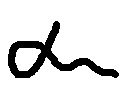 